РЕСПУБЛИКА  КРЫМРАЗДОЛЬНЕНСКИЙ  РАЙОН АДМИНИСТРАЦИЯ  ЗИМИНСКОГО  СЕЛЬСКОГО  ПОСЕЛЕНИЯ                                              ПОСТАНОВЛЕНИЕ   №  41от  21  мая 2019 годас.ЗиминоО  внесении изменений в Постановления от 26.12.2018 №155 «Об утверждении  Перечня кодов подвидов по видам доходов классификации доходов бюджета муниципального образования Зиминское сельское поселение, главными администраторами которых являются органы местного самоуправления и закреплении за ними кодов подвидов по видам доходов»           В соответствии с ст.20 Бюджетного кодекса Российской Федерации.Администрация Зиминского сельского поселения  ПОСТАНОВЛЯЕТ:1.Внести изменения в (Приложение 1): внести строки 000 2 18 05030 10 0000 150 Доходы бюджетов поселений от возврата иными организациями остатков субсидий прошлых лет.Утвердить Перечень кодов подвидов по видам доходов классификации доходов бюджета муниципального образования Зиминское сельское поселение, главными администраторами которых являются органы местного самоуправления (Приложение 1).2. Внести изменения в (Приложение 2): внести строки 901 2 18 05030 10 0000 150 Доходы бюджетов поселений от возврата иными организациями остатков субсидий прошлых лет.Закрепить изменения по кодам подвидов по видам доходов классификации доходов бюджета муниципального образования Зиминское сельское поселение за главными администраторами доходов (Приложение 2).3.  Постановление вступает в силу с 20  мая 2019 года.4. Настоящее постановление подлежит обнародованию на стенде Администрации Зиминского сельского поселения Раздольненского района Республики Крым5. Контроль за выполнением настоящего постановления оставляю за собой.Председатель Зиминского сельского совета- глава Администрации 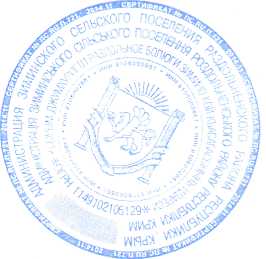 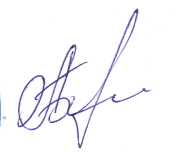 Зиминского  сельского поселения                                       Б.М. Андрейчук